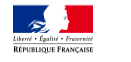 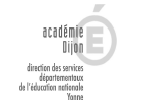 FICHE DE RENSEIGNEMENTSÀ l'attention des famillesÀ quoi sert cette fiche ?Les informations qui vous sont demandées sur cette fiche sont importantes pour vos relations avec l'école.Elles sont indispensables à la directrice ou au directeur de l'école pour :vous connaître,vous contacter à tout moment, en particulier en cas d'urgence,identifier les personnes que vous autorisez à venir chercher l'élève à l'école,savoir à quelle adresse peut vous être envoyé un courrier postal ou électronique concernant la scolarité de l'élève.lC'est pourquoi il vous est demandé de remplir cette fiche avec le plus grand soin et de signaler tout changement en cours d'année.Enfin, ces informations sont également utiles à l'académie et au ministère pour mieux connaître les écoles et améliorer leur fonctionnement.Mentions relatives à la protection de données personnellesL'établissement scolaire de votre enfant s'engage à traiter vos données à caractère personnel dans le respect du règlement général (UE) 2016/679 du Parlement européen et du Conseil du 27 avril 2016 sur la protection des données (RGPD) et de la loi n°78-17 du 6 janvier 1978 modifiée relative à l'informatique, aux fichiers et aux libertés.Les données à caractère personnel collectées via ce formulaire font l'objet d'un traitement informatique dénommé «Onde », mis en œuvre par le ministère de l'éducation nationale et de la jeunesse situé à Paris, au 110 Rue de Grenelle, pour l'exécution d'une mission d'intérêt public au sens du e) du 1 de l'article 6 du RGPD.L'ensemble des informations relatives au traitement de données à caractère personnel « Onde » figure dans l'arrêté du 25 octobre 2008 portant création d'un traitement automatisé de données à caractère personnel relatif au pilotage et à la gestion des élèves de l'enseignement du premier degré.Le traitement « Onde »Le traitement de données à caractère personnel dans « Onde » a pour finalités la gestion administrative et pédagogique des élèves du premier degré, la gestion et le pilotage de l'enseignement du premier degré dans les circonscriptions scolaires du premier degré et les inspections d'académie, le contrôle de l'obligation d'instruction prévue à l'article L. 131-1 du code de l'éducation pour les enfants dont la scolarité correspond aux classes de niveaux maternel et primaire, ainsi que le pilotage académique et national. Les informations recueillies sont limitées aux données nécessaires au fonctionnement du traitement, conformément au c) du 1 de l'article 5 du RGPD.Les données relatives aux élèves sont conservées pour une période ne pouvant excéder le terme de l'année civile suivant la sortie de la scolarité du premier degré. Celles relatives aux représentants légaux, aux personnes en charge de l'élève, à contacter en cas d'urgence ou autorisées à venir chercher l'élève, sont conservées pour une période ne pouvant excéder le terme de l'année civile suivant la cessation du rattachement de ce responsable à l'élève.Sont destinataires des données dans la limite de leur besoin d'en connaître, le directeur d'école, les inspecteurs de l'éducation nationale chargés de la circonscription, le directeur académique des services de l'éducation nationale du département du siège de l'école, le maire de la commune de résidence de l'élève et les agents municipaux chargés des affaires scolaires désignés par lui uniquement pour les données nécessaires à l'accomplissement de leur mission, le principal du collège d'affectation de l'élève entrant en classe de sixième, les services de la protection maternelle et infantile des conseils départementaux, pour la seule organisation des bilans de santé des élèves de trois à quatre ans, le service statistique ministériel et les agents dûment habilités du service statistique du rectorat siège de l'école,les personnels dûment habilités de l'administration centrale du ministère de l'éducation nationale en charge de répondre aux demandes des tiers autorisés.Vous pouvez accéder aux données vous concernant, ou concernant vos enfants, et exercer vos droits d'accès, de rectification et de limitation que vous tenez des articles 15, 16 et 18 du RGPD, sur place, par voie postale ou par voie électronique auprès du directeur d'école, de l'inspecteur de l'éducation nationale de la circonscription ou du directeur académique des services de l'éducation nationale agissant sur délégation du recteur d'académie.Il en va de même de l'exercice des droits prévus à l'article 40-1 de la loi n°75-17 du 6 janvier 1978 relative à l'informatique, aux fichiers et aux libertés.Le droit d'opposition prévu à l'article 21 du RGPD s'exerce auprès du directeur académique des services de l'éducation nationale agissant sur délégation du recteur d'académie.Pour toute question concernant le traitement de vos données à caractère personnel, vous pouvez contacter le délégué à la protection des données du ministère de l'éducation et de la jeunesse :- à l'adresse électronique suivante : dpd@education.gouv.fr- via le formulaire de saisine en ligne : http://www.education.gouv.fr/pid33441/nous-contacter.html#RGPD- ou par courrier en s'adressant à :Ministère de l'éducation nationale et de la jeunesseÀ l'attention du délégué à la protection des données (DPD)110, rue de Grenelle75357 Paris Cedex 07Si vous estimez, même après avoir introduit une réclamation auprès du ministère de l'éducation nationale et de la jeunesse, que vos droits en matière de protection des données à caractère personnel ne sont pas respectés, vous avez la possibilité d'introduire une réclamation auprès de la Cnil à l'adresse suivante : 3 Place de Fontenoy – TSA 80715 – 75334 Paris Cedex 07.Dans le cadre de l'exercice de vos droits, vous devez justifier de votre identité par tout moyen. En cas de doute sur votre identité, les services chargés du droit d'accès et le délégué à la protection des données se réservent le droit de vous demander les informations supplémentaires qui leur apparaissent nécessaires, y compris la photocopie d'un titre d'identité portant votre signature.Codes des professions et des catégories socio-professionnelles (à renseigner ci-contre)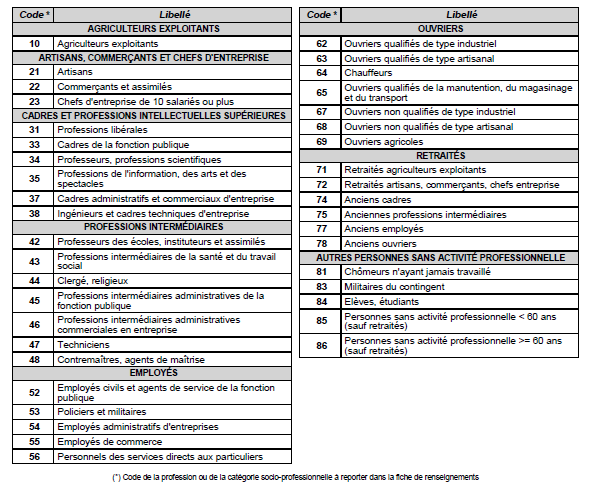 Maternelle et Elémentaire publique 	89000 PERRIGNYECOLES PUBLIQUESFICHE DE RENSEIGNEMENTSAnnée scolaire : 2023-2024	Niveau : 	Classe : ÉLÈVENom de famille : _______________________________________	Sexe : F     M Nom d'usage :  _________________________________________	Prénom(s) : _______________/________________/________________ Né(e) le : ______ /_____ /______ 	 Lieu de naissance (commune / département) :_________________________	 REPRÉSENTANTS LÉGAUXMère      /   Père      /   Tuteur   Nom de famille : _______________________________	Prénom : ___________________________Nom d'usage : _______________________________________Profession ou catégorie socio-professionnelle (code) : _______	(voir la liste page 2 du document PDF)Adresse : ____________________________________________________________________________Code postal : ________________      Commune : ____________________________________________L’élève habite à cette adresse :   Oui      /   Non    Tél. portable : __________________	Tél. domicile :_________________ 	Tél. travail : _______________Courriel : ____________________________________________________________________________J’accepte de communiquer mon adresse (postale et courriel) aux associations de parents d’élèves :  Oui   Non   Mère      /   Père      /   Tuteur   Nom de famille : _______________________________	Prénom : ___________________________Nom d'usage : _______________________________________Profession ou catégorie socio-professionnelle (code) : _______	(voir la liste page 2 du document PDF)Adresse : ____________________________________________________________________________Code postal : ________________      Commune : ____________________________________________L’élève habite à cette adresse :   Oui      /   Non    Tél. portable : __________________	Tél. domicile :_________________ 	Tél. travail : _______________Courriel : ____________________________________________________________________________J’accepte de communiquer mon adresse (postale et courriel) aux associations de parents d’élèves :  Oui   Non   Tiers délégataire (personne physique ou morale)		Lien avec l’élève (*) : Fournir une copie de la décision du juge aux affaires familiales.Nom de famille : _______________________________	Prénom :____________________________Nom d'usage :__________________________________ 	Organisme : _________________________Profession ou catégorie socio-professionnelle (code) : _______(voir la liste page 2 du document PDF)Adresse : ____________________________________________________________________________Code postal : _________________________	Commune : _____________________________________L’élève habite à cette adresse :   Oui      /   Non    Tél. portable : __________________	Tél. domicile :___________________Tél. travail : ______________Courriel : ____________________________________________________________________________J’accepte de communiquer mon adresse (postale et courriel) aux associations de parents d’élèves :  Oui   Non   (*) Ascendant/Fratrie/Autre membre de la famille/Educateur/Assistant familial/Garde d’enfant/Autre lien (à préciser) ou Aide Social à l’Enfance (pour responsable moral)Nom : 	Prénom : 	Niveau : 	Classe : AUTRES RESPONSABLES qui ont la charge effective de l’élève (personne physique ou morale)Fournir une copie de la décision du juge aux affaires familiales, le cas échéant.	Lien avec l’élève (*) : Nom de famille : ______________________________  Prénom : ______________________________Nom d'usage : _______________________________    Organisme : ____________________________Adresse : ____________________________________________________________________________Code postal : _____________________	Commune : _____________________________________L’élève habite à cette adresse :   Oui      /   Non    Tél. portable : __________________	Tél. domicile :_________________Tél. travail : ______________Courriel : ____________________________________________________________________________	Lien avec l’élève (*) : Nom de famille : ______________________________  Prénom : ______________________________Nom d'usage : _______________________________    Organisme : ____________________________Adresse : ____________________________________________________________________________Code postal : _____________________	Commune : _____________________________________L’élève habite à cette adresse :   Oui      /   Non    Tél. portable : __________________	Tél. domicile :__________________Tél. travail : ______________Courriel : ____________________________________________________________________________PERSONNES À CONTACTER (si différentes des personnes déjà indiquées)Lien avec l'élève (*) : __________________________À contacter en cas d'urgence  	Autorisé à venir chercher l'élève Nom de famille :_________________ 	Nom d’usage : _______________	Prénom :__________________ Tél. portable : ___________________	Tél. domicile :________________ 	Tél. travail : _______________Lien avec l'élève (*) : _________________________À contacter en cas d'urgence  	Autorisé à venir chercher l'élève Nom de famille :_________________ 	Nom d’usage : _______________	Prénom :__________________ Tél. portable : ___________________	Tél. domicile :________________ 	Tél. travail : _______________Lien avec l'élève (*) : _________________________À contacter en cas d'urgence  	Autorisé à venir chercher l'élève Nom de famille :_________________ 	Nom d’usage : _______________	Prénom :__________________ Tél. portable : ___________________	Tél. domicile :________________ 	Tél. travail : _______________Lien avec l'élève (*) : _________________________À contacter en cas d'urgence  	Autorisé à venir chercher l'élève Nom de famille :_________________ 	Nom d’usage : _______________	Prénom :__________________ Tél. portable : ___________________	Tél. domicile :________________ 	Tél. travail : _______________Lien avec l'élève (*) : __________________________À contacter en cas d'urgence  	Autorisé à venir chercher l'élève Nom de famille :_________________ 	Nom d’usage : _______________	Prénom :__________________ Tél. portable : ___________________	Tél. domicile :________________ 	Tél. travail : _______________ (*) Ascendant/Fratrie/Autre membre de la famille/Educateur/Assistant familial/Garde d’enfant/Autre lien (à préciser) ou Aide Social à l’Enfance (pour responsable moral)SERVICES PÉRISCOLAIRESRestaurant scolaire : 	Oui   Non 	Garderie matin :	Oui   Non 	Etudes surveillées : 	Oui   Non 	Garderie soir :	Oui   Non Transport scolaire : 	Oui   Non   Date : 	Signature des représentants légaux :Commune de  PERRIGNY                                        Année scolaire 2023/2024Fiche complémentaire GARDERIE et RESTAURANT SCOLAIRE Obligatoire même pour une utilisation ponctuelleNom, Prénom  ____________________________________________________________________________Adresse : ________________________________________________________________________________ ADRESSE MAIL DE RESERVATIONLes réservations se font sur internet via le site monespacefamille.fr. Un lien de connexion est adressé aux nouveaux arrivants, par mail avant la rentrée.  Attention : 1 seul accès par famille (un email = un mot de passe),Il s'agit de l'Email de la personne qui règle la facture dans le cas de parents séparés, Le parent payeur est responsable de la réservation des repas.Adresse mail pour l’accès à l’espace famille :_____________________________________________Pour que votre enfant puisse manger à la cantine le jour de la rentrée scolaire, vous devez impérativement réserver le repas directement sur le site monespacefamille.fr :avant le vendredi 25 AOUT 2023N° allocataire CAF : __________________________________________________________________Assurance responsabilité civile : ________________________________________________________N° de contrat :________________________________________________________________________Médecin traitant :Nom : __________________________________________Adresse : ____________________________________________________________________________Allergies alimentaire :                oui		nonSi oui, voir avec le médecin si nécessité de mettre en place un PAI=Plan d’accueil individualisé.Je reconnais avoir pris connaissance des règlements des services de garderie et restauration scolaire et les accepte.Date :	______________				Signature des parents :Nous acceptons que notre enfant soit photographié(e) ou filmé(e) pendant les activités scolaires :  Oui    Non ADRESSE DE FACTURATION INFORMATIONS COMPLEMENTAIRES 